北海道開発局　事業振興部　防災課　宛てFAX：011-709-2132取　材　申　込　書この取材申込書を用いて上記連絡先までＦＡＸにてお申し込みください。申込締切は令和5年7月1１日(火) 12時00分までとします。会社名及び部署名取材者役職・氏名（全員の役職・氏名を記入願います）代表者　　　　　　　　　　　　　　　　　　　　　　　　　　　　　　　　　　　　　　　　代表者連絡先（悪天候時に開催場所を変更する際の連絡先）テレビカメラの持ち込み有無（該当するものに○をつけてください）有　・　無　　　　　　　　　　　　　　　　　　　　　　　　　　　　　　　　　　　　　　　　御記入いただいた個人情報については、「北海道開発局TEC-FORCEドローン訓練会」に関する連絡以外には使用しません。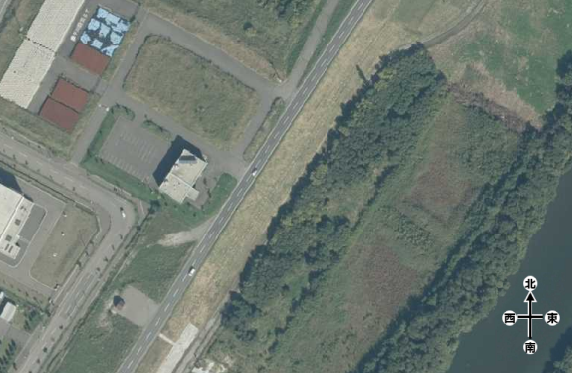 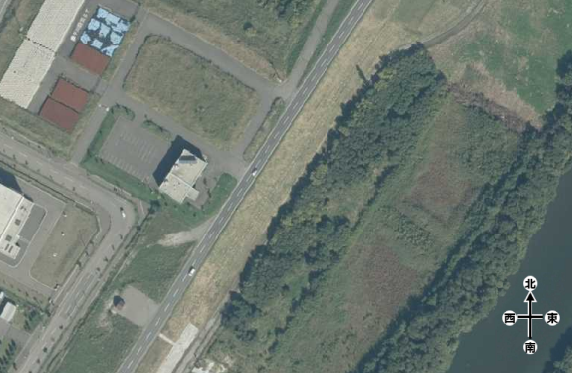 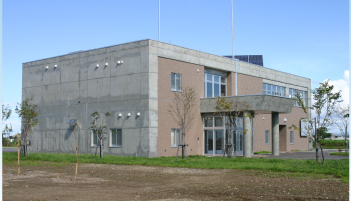 